ATZINUMS Nr. 22/8-3.10/59par atbilstību ugunsdrošības prasībāmAtzinums iesniegšanai derīgs sešus mēnešus.Atzinumu var apstrīdēt viena mēneša laikā no tā spēkā stāšanās dienas augstākstāvošai amatpersonai:Atzinumu saņēmu:20____. gada ___. ___________DOKUMENTS PARAKSTĪTS AR DROŠU ELEKTRONISKO PARAKSTU UN SATURLAIKA ZĪMOGU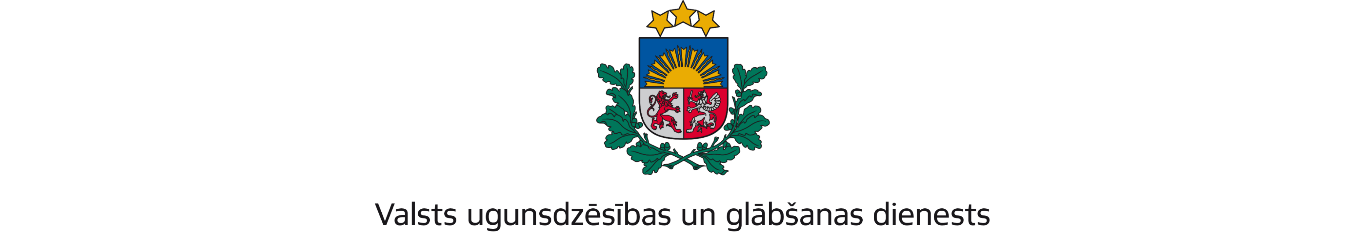 RĪGAS REĢIONA PĀRVALDEJaunpils iela 13, Rīga, LV-1002; tālr.: 67209650, e-pasts: rrp@vugd.gov.lv; www.vugd.gov.lvRīgaBiedrība “Sporta Deju Klubs Mirada”(izdošanas vieta)(juridiskās personas nosaukums vai fiziskās personas vārds, uzvārds)11.04.2024.Reģistrācijas Nr. 40008311363(datums)(juridiskās personas reģistrācijas numurs)Lielirbes iela 6 – 16, Rīga, LV-1046(juridiskās vai fiziskās personas adrese)1.Apsekots: Rīgas Valsts klasiskās ģimnāzijas 115.klase un sporta laukums (turpmāk - Objekts).(apsekoto būvju, ēku vai telpu nosaukums)2.Adrese: Vaidavas iela 6, Rīga, LV-1084.3.Īpašnieks (valdītājs): Rīgas Valsts klasiskā ģimnāzija(juridiskās personas nosaukums vai fiziskās personas vārds, uzvārds)reģistrācijas numurs 40900016278, Purvciema iela 38, Rīga, LV-1035.(juridiskās personas reģistrācijas numurs un adrese vai fiziskās personas adrese)4.Iesniegtie dokumenti: 2024.gada 18.marta Kirila Oševerova - Alenoviča iesniegums Nr. b/n, Valsts ugunsdzēsības un glābšanas dienesta Rīgas reģiona pārvaldē reģistrēts 2024.gada 18.aprīlī ar numuru 22/8-1.5/480.5.Apsekoto būvju, ēku vai telpu raksturojums: Objekts ir nodrošināts ar automātisko ugunsgrēka atklāšanas un trauksmes signalizācijas sistēmu un ugunsdzēsības aparātiem.6.Pārbaudes laikā konstatētie ugunsdrošības prasību pārkāpumi: 6.1. Objektā ir veiktas darbības automātiskā ugunsgrēka atklāšanas un trauksmes signalizācijas sistēmā, kas ietekmē tās funkciju izpildi, bet tieši, vienā cilpā nostrādājot diviem automātiskās ugunsgrēka atklāšanas un trauksmes signalizācijas sistēmas dūmu detektoriem, tiek aizturēts signāls no pēdējā detektora pilnai reaģēšanai (otram detektoram tiek lietota aizture, kā rezultātā nekavējoties neieslēdzas sistēmas skaņas sirēnas tam iedarbojoties), kas aizkavē ugunsgrēka atklāšanu, kā rezultātā nav nodrošinātas Ministru kabineta 2016.gada 19.aprīļa noteikumu Nr.238 „Ugunsdrošības noteikumi” 139.1.apakšpunkta prasības.7.Slēdziens: Objekts neatbilst ugunsdrošības prasībām.8.Atzinums izsniegts saskaņā ar: Ministru kabineta 2009.gada 1.septembra noteikumu Nr.981 “Bērnu nometņu organizēšanas un darbības kārtība” 8.5.apakšpunkta prasībām.(normatīvais akts un punkts saskaņā ar kuru izdots atzinums)9.Atzinumu paredzēts iesniegt: Valsts izglītības satura centram. (iestādes vai institūcijas nosaukums, kur paredzēts iesniegt atzinumu)Valsts ugunsdzēsības un glābšanas dienesta Rīgas reģiona pārvaldes priekšniekam, Jaunpils ielā 13, Rīgā, LV-1002.(amatpersonas amats un adrese)Valsts ugunsdzēsības un glābšanas dienesta Rīgas reģiona pārvaldes Ugunsdrošības uzraudzības un civilās aizsardzības nodaļas inspektorsG. Markovs(amatpersonas amats)(paraksts)(v. uzvārds)Atzinums nosūtīts uz e-pastu: kirillosheverov@gmail.com(juridiskās personas pārstāvja amats, vārds, uzvārds vai fiziskās personas vārds, uzvārds; vai atzīme par nosūtīšanu)(paraksts)